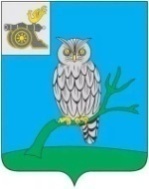 АДМИНИСТРАЦИЯ МУНИЦИПАЛЬНОГО ОБРАЗОВАНИЯ«СЫЧЕВСКИЙ РАЙОН»  СМОЛЕНСКОЙ ОБЛАСТИ П О С Т А Н О В Л Е Н И Еот  26 сентября 2022 года  № 563О внесении изменений                               в муниципальную программу «Развитие субъектов малого                        и среднего предпринимательства                  в муниципальном образовании «Сычевский район» Смоленской области»  В соответствии с Порядком принятия решений о разработке муниципальных программ, их формирования и реализации, утвержденным постановлением Администрации муниципального образования                    «Сычевский район» Смоленской области от 14.09.2022 года №532,   Администрация муниципального образования «Сычевский район» Смоленской области п о с т а н о в л я е т:1. Внести в муниципальную программу «Развитие субъектов малого и среднего предпринимательства в муниципальном образовании «Сычевский район» Смоленской области», утвержденную постановлением Администрации муниципального образования «Сычевский район» Смоленской области                        от 07.11.2013 года №529 (в редакции постановлений от 22.10.2014 года №440, от 15.12.2014 года №545, от 20.11.2015 года №396, от 29.12.2015 года №474,                 от 07.10.2016 года №447, от 15.11.2016 года №518, от 05.07.2017 года №328,              от 13.11.2017 года №592, от 07.11.2018 года №478, от 06.06.2019 года №245) изменения, изложив ее в новой редакции согласно приложению.2. Настоящее постановление подлежит размещению на официальном сайте Администрации муниципального образования «Сычевский район» Смоленской области в информационно-телекоммуникационной сети "Интернет".Глава муниципального образования«Сычевский район» Смоленской области                                      Т.В. НиконороваУТВЕРЖДЕНАпостановлением Администрации муниципального образования «Сычевский район»Смоленской областиот  07.11. 2013 года №529(в редакции постановлений Администрации муниципальногообразования «Сычевский район»Смоленской областиот 22.10.2014 года №440, от 15.12.2014 года №545, от 20.11.2015 года  №396,от 07.10.2016 года №447, от 15.11.2016 года №518,от 05.07.2017 года №328,от 13.11.2017 года №592,от 17.11.2018 года №478,от 06.06.2019 года №245,от 26.09.2022 года № 563)                             Муниципальная программа «Развитие субъектов малого и среднего предпринимательства в муниципальном образовании «Сычевский район» Смоленской области»Раздел 1. Стратегические приоритеты в сфере реализации муниципальной программы.Муниципальное образование «Сычевский район» Смоленской области входит в состав Смоленской области, к экономике которой в настоящее время проявляется большой интерес со стороны инвесторов. Это является стимулирующим фактором для развития предпринимательской деятельности.В 2019 - 2021 годах на территории муниципального образования «Сычевский район» Смоленской области осуществляли предпринимательскую деятельность:<*> Регистрация данной категории осуществлялась с 01.07.2020.Распределение количества юридических и физических лиц, осуществляющих предпринимательскую деятельность, по видам экономической деятельности остается практически неизменным.Наибольшая доля субъектов малого и среднего предпринимательства (далее - субъекты МСП) на территории муниципального образования «Сычевский район» Смоленской области осуществляет деятельность в сферах   розничной торговли (61%), в сфере деревообработки (9%), а также в сфере предоставления транспортных услуг и ремонте  транспорта (8,5%). За 2019 - 2021 годы Администрацией муниципального образования «Сычевский район» Смоленской области выполнены следующие мероприятия для достижения целей и задач региональных проектов, направленных                        на реализацию национального проекта:- организована работа "Единого телефона поддержки" для субъектов МСП. Информация размещена на официальном сайте Администрации муниципального образования «Сычевский район» Смоленской области;- информация о финансовых ресурсах и возможности льготного кредитования субъектов МСП систематически (ежеквартально) размещается на официальном сайте Администрации муниципального образования «Сычевский район» Смоленской области в разделе "Малое и среднее предпринимательство";- оказана финансовая поддержка 3 субъектам МСП в форме субсидий на развитие бизнеса  (общая сумма субсидии - 150 тыс. руб.); выплачена субсидия- организованы конкурсы "Лучший предприниматель года", направленные на формирование положительного образа предпринимателя, популяризацию роли предпринимательства в обществе. Приняло участие                      9 субъектов МСП;- обеспечено функционирование интернет-страницы "Малое и среднее предпринимательство" на официальном сайте Администрации муниципального образования «Сычевский район» Смоленской области;- организовано и проведено 12 заседаний Совета по малому и среднему предпринимательству при Администрации муниципального образования «Сычевский район» Смоленской области; Основные проблемы в сфере развития предпринимательской деятельности в настоящее время:- нехватка высокотехнологического оборудования;- низкая квалификация сотрудников;- финансовые и инвестиционные проблемы;- кредитная необеспеченность;- несовершенство налоговой системы;- высокая стоимость сырьевых ресурсов;- высокие тарифы на перевозки;- проблемы продвижения товаров и услуг на внешнем рынке;- ограниченные возможности получения лизинговых услуг.Оказание имущественной поддержки субъектам МСП, а также самозанятым гражданам на территории муниципального образования муниципального образования «Сычевский район» Смоленской области осуществляется путем передачи во владение и (или) пользование муниципального имущества, включенного в перечень муниципального имущества, свободного от прав третьих лиц (за исключением права хозяйственного ведения, права оперативного управления, а также имущественных прав субъектов МСП), предназначенного для передачи во владение и (или) в пользование на долгосрочной основе (в том числе по льготным ставкам арендной платы) субъектам МСП и организациям, образующим инфраструктуру поддержки субъектов МСП, а также путем предоставления муниципальной преференции в виде передачи муниципального имущества в аренду без проведения торгов и предоставления льготы по арендной плате.Согласно прогнозу развития предпринимательства в муниципальном образовании «Сычевский район» Смоленской области на плановый период 2024 - 2025 годов в основных рыночных сегментах деятельности субъектов МСП в перспективе прогнозируется увеличение уровня конкуренции.Структура по видам экономической деятельности не претерпит существенных изменений.Показатель численности на 2023 - 2025 годы рассчитан с учетом ежегодного увеличения количества зарегистрированных в муниципальном образовании «Сычевский район» Смоленской области предприятий малого и среднего предпринимательства, включая микропредприятия, по отношению                к факту отчетного 2021 года (рост в 2025 году составит 103,4% к уровню                2021 года).Рост среднесписочной численности работников на предприятиях малого и среднего предпринимательства, включая микропредприятия, к окончанию планового периода (2025 год) составит 100,7% к уровню 2021 года, что основывается на ежегодном увеличении числа малых и микропредприятий, осуществляющих предпринимательскую деятельность.Увеличение оборота малых и средних предприятий в 2025 году по отношению к 2021 году на 103,7% обосновывается увеличением оборота прежде всего по таким видам деятельности, как "Торговля   розничная" и "Деревообработка". Администрация муниципального образования «Сычевский район» Смоленской области продолжит реализовывать комплекс мер по снижению издержек ведения бизнеса, упрощению административных процедур, переводу государственных услуг в электронный вид, развитию практики регулирующего и фактического воздействия.Раздел 2. ПАСПОРТ МУНИЦИПАЛЬНОЙ ПРОГРАММЫПаспорт муниципальной программы«Развитие субъектов малого и среднего предпринимательства в муниципальном образовании «Сычевский район» Смоленской области»1. ОСНОВНЫЕ ПОЛОЖЕНИЯ2. ПОКАЗАТЕЛИ МУНИЦИПАЛЬНОЙ ПРОГРАММЫ3. СТРУКТУРА МУНИЦИПАЛЬНОЙ ПРОГРАММЫ4. ФИНАНСОВОЕ ОБЕСПЕЧЕНИЕ МУНИЦИПАЛЬНОЙ ПРОГРАММЫПриложениек паспорту муниципальной программы  «Развитие субъектов малого и среднего предпринимательства в муниципальном образовании «Сычевский район» Смоленской области»  СВЕДЕНИЯО ПОКАЗАТЕЛЯХ МУНИЦИПАЛЬНОЙ ПРОГРАММЫРаздел 3. СВЕДЕНИЯ О РЕГИОНАЛЬНОМ ПРОЕКТЕМероприятия, связанные с реализацией региональных проектов, в муниципальной программе "Развитие субъектов малого и среднего предпринимательства в муниципальном образовании «Сычевский район» Смоленской области" отсутствуют.Раздел 4. ПАСПОРТ КОМПЛЕКСА ПРОЦЕССНЫХ МЕРОПРИЯТИЙПаспорткомплекса процессных мероприятий "Оказание финансовой поддержки субъектам малого и среднего предпринимательства"1. ОБЩИЕ ПОЛОЖЕНИЯ2. ПОКАЗАТЕЛИ РЕАЛИЗАЦИИ КОМПЛЕКСА ПРОЦЕССНЫХ МЕРОПРИЯТИЙРаздел 5. ПРИМЕНЕНИЕ МЕР ГОСУДАРСТВЕННОГО И МУНИЦИПАЛЬНОГО РЕГУЛИРОВАНИЯ В ЧАСТИ НАЛОГОВЫХ ЛЬГОТ, ОСВОБОЖДЕНИЙ И ИНЫХ ПРЕФЕРЕНЦИЙ ПО НАЛОГАМ И СБОРАМ В СФЕРЕ РЕАЛИЗАЦИИ МУНИЦИПАЛЬНОЙ ПРОГРАММЫМеры государственного и муниципального регулирования в части налоговых льгот, освобождений и иных преференций по налогам и сборам                 в рамках реализации муниципальной программы не предусмотрены.Раздел 6. СВЕДЕНИЯо финансировании структурных элементов муниципальной программы «Развитие субъектов малого и среднего предпринимательства в муниципальном образовании «Сычевский район» Смоленской области»Наименование2019 год2020 год2021 годСубъекты малого и среднего предпринимательства, ед.224220228Физические лица, не являющиеся индивидуальными предпринимателями и применяющие специальный налоговый режим «Налог на профессиональный доход», чел.-12<*>19Ответственный исполнитель муниципальной программыОтдел экономики и комплексного развития Администрации муниципального образования «Сычевский район» Смоленской областиПериод (этапы) реализацииI этап: 2018 – 2022 годы;II этап: 2023 - 2025 годыЦель муниципальной программы  Формирование благоприятных условий для устойчивого функционирования и развития малого и среднего предпринимательства, увеличение зарегистрированных на территории муниципального образования «Сычевский район» Смоленской области юридических и физических лиц, осуществляющих предпринимательскую деятельность. Объем финансового обеспечения за весь период реализации (по годам реализации и в разрезе источников финансирования на очередной финансовый год и 1, 2-й годы планового периода)Общий объем финансирования муниципальной программы составляет 6947,338 тыс. рублей, в том числе:2018 - 2022 годы - 250 тыс. рублей;2023 - 2025 годы - 180 тыс. рублей, в том числе по годам:2023 год - 60 тыс. рублей;2024 год - 60 тыс. рублей;2025 год - 60 тыс. рублей.Источник финансирования муниципальной программы - бюджет муниципального образования «Сычевский район» Смоленской областиНаименование показателя, единица измеренияБазовое значение показателяПланируемое значение показателя по годам (этапам) реализацииПланируемое значение показателя по годам (этапам) реализацииПланируемое значение показателя по годам (этапам) реализацииНаименование показателя, единица измерения2022 год2023 год2024 год2025 годЧисло субъектов МСП, ед.230232234236Оборот малых и средних предприятий, включая микропредприятия, млн.руб.890,1899,2910,6922,9Доля среднесписочной численности работников (без внешних совместителей) малых и средних предприятий в среднесписочной численности работников (без внешних совместителей) всех предприятий и организаций, %12,112,312,512,7№№ п/пЗадачи структурного элементаКраткое описание ожидаемых эффектов от реализации задачи структурного элементаСвязь с показателями1 1.Комплекс процессных мероприятий "Оказание финансовой поддержки субъектам малого и среднего предпринимательства"Комплекс процессных мероприятий "Оказание финансовой поддержки субъектам малого и среднего предпринимательства"Комплекс процессных мероприятий "Оказание финансовой поддержки субъектам малого и среднего предпринимательства"Отдел экономики и комплексного развития Администрации муниципального образования «Сычевский район» Смоленской области--11.1.Создание условий для стимулирования населения к осуществлению предпринимательской деятельностирост числа субъектов МСП на территории муниципального образования «Сычевский район» Смоленской области  в расчете на 10 тыс.жителей1.Число субъектов МСП.2. Оборот малых и средних предприятий, включая микропредприятия.3. Доля среднесписочной численности работников (без внешних совместителей) малых и средних предприятий в среднесписочной численности работников (без внешних совместителей) всех предприятий и организацийНаименование муниципальной программы / источник финансового обеспеченияВсегоОбъем финансового обеспечения по годам (этапам) реализации, тыс.рублейОбъем финансового обеспечения по годам (этапам) реализации, тыс.рублейОбъем финансового обеспечения по годам (этапам) реализации, тыс.рублейНаименование муниципальной программы / источник финансового обеспеченияВсего2023 год2024 год2025 годМуниципальная программа «Развитие субъектов малого и среднего предпринимательства в муниципальном образовании «Сычевский район» Смоленской области 180,060,060,060,0Бюджет муниципального образования «Сычевский район» Смоленской области, 180,060,060,060,0в т.ч.: расходы на проведение конкурса «Лучший предприниматель года»30,010,010,010,0             субсидии субъектам МСП на развитие бизнеса150,050,050,050,0№ п/пНаименование показателяМетодика расчета показателя или источник получения информации о значении показателя (наименование формы статистического наблюдения, реквизиты документа об утверждении методики и т.д.)1Число субъектов МСП, ед.Единый реестр субъектов малого и среднего предпринимательства2Оборот малых и средних предприятий, включая микропредприятия, млн.руб.Форма статистического наблюдения "Оборот по организациям, относящимся к субъектам среднего предпринимательства, включая организации, средняя численность работников которых не превышает 15 человек"3Доля среднесписочной численности работников (без внешних совместителей) малых и средних предприятий в среднесписочной численности работников (без внешних совместителей) всех предприятий и организаций, %Форма статистического наблюдения «Численность и заработная плата по видам экономической деятельности Сычевского района»Ответственный за выполнение комплекса мероприятийОтдел экономики и комплексного развития Администрации муниципального образования «Сычевский район» Смоленской областиСвязь с муниципальной программойМуниципальная программа «Развитие субъектов малого и среднего предпринимательства в муниципальном образовании «Сычевский район» Смоленской области»Наименование показателя реализации, единица измеренияБазовое значение показателя реализацииПланируемое значение показателя реализации на очередной финансовый год и плановый период (по этапам реализации)Планируемое значение показателя реализации на очередной финансовый год и плановый период (по этапам реализации)Планируемое значение показателя реализации на очередной финансовый год и плановый период (по этапам реализации)Наименование показателя реализации, единица измерения2022 год2023 год2024 год2025 годЧисло зарегистрированных на территории муниципального образования «Сычевский район» Смоленской области юридических и физических лиц, осуществляющих предпринимательскую деятельность, в расчете на 10 тыс. жителей, ед.172,5174,5176,6178,6Количество субъектов МСП и физических лиц, не являющихся индивидуальными предпринимателями, применяющих специальный налоговый режим «Налог на профессиональный доход», которым оказана муниципальная поддержка, ед.22252730№ п/пНаименованиеИсточник финансового обеспеченияОбъем средств на реализацию муниципальной программы на очередной финансовый год и плановый период               (по этапам реализации), тыс.руб.Объем средств на реализацию муниципальной программы на очередной финансовый год и плановый период               (по этапам реализации), тыс.руб.Объем средств на реализацию муниципальной программы на очередной финансовый год и плановый период               (по этапам реализации), тыс.руб.Объем средств на реализацию муниципальной программы на очередной финансовый год и плановый период               (по этапам реализации), тыс.руб.№ п/пНаименованиеИсточник финансового обеспечениявсего2023 год2024 год2025 год1.Комплекс процессных мероприятий "Оказание финансовой поддержки субъектам малого и среднего предпринимательства"1.1.Субсидии субъектам малого и среднего предпринимательства в муниципальном образовании «Сычевский район» Смоленской областиМестный бюджет150,050,050,050,01.2.Расходы на проведение конкурса «Лучший субъект малого и среднего предпринимательства»Местный бюджет30,010,010,010,0 Итого по комплексу процессных мероприятийМестный бюджет180,060,060,060,0 Итого по муниципальной программеМестный бюджет180,060,060,060,0